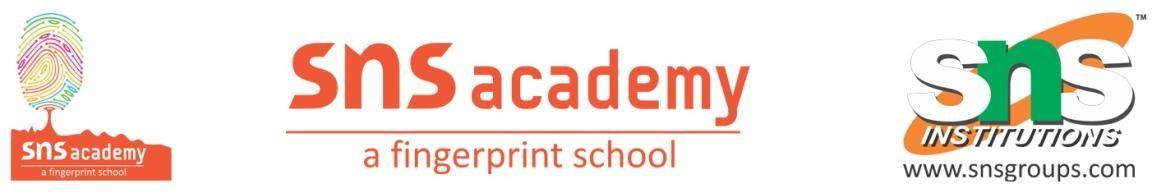 DIVISION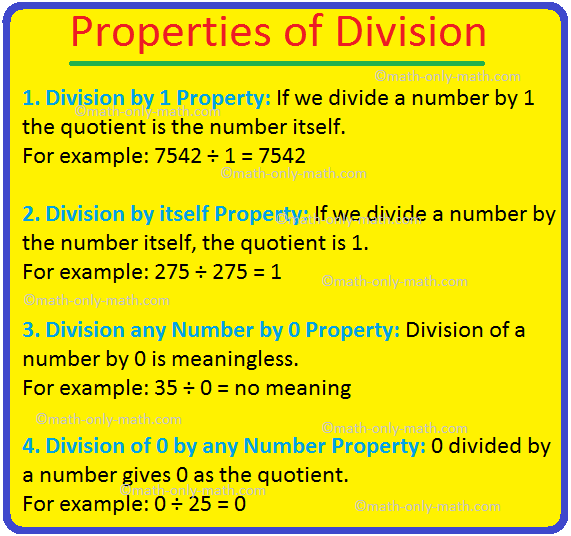 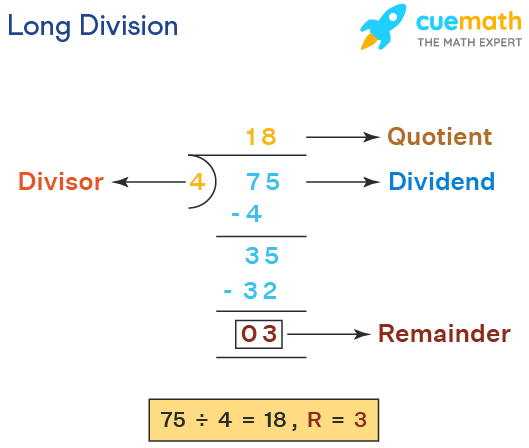 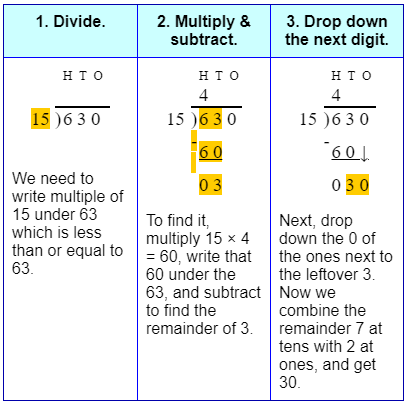 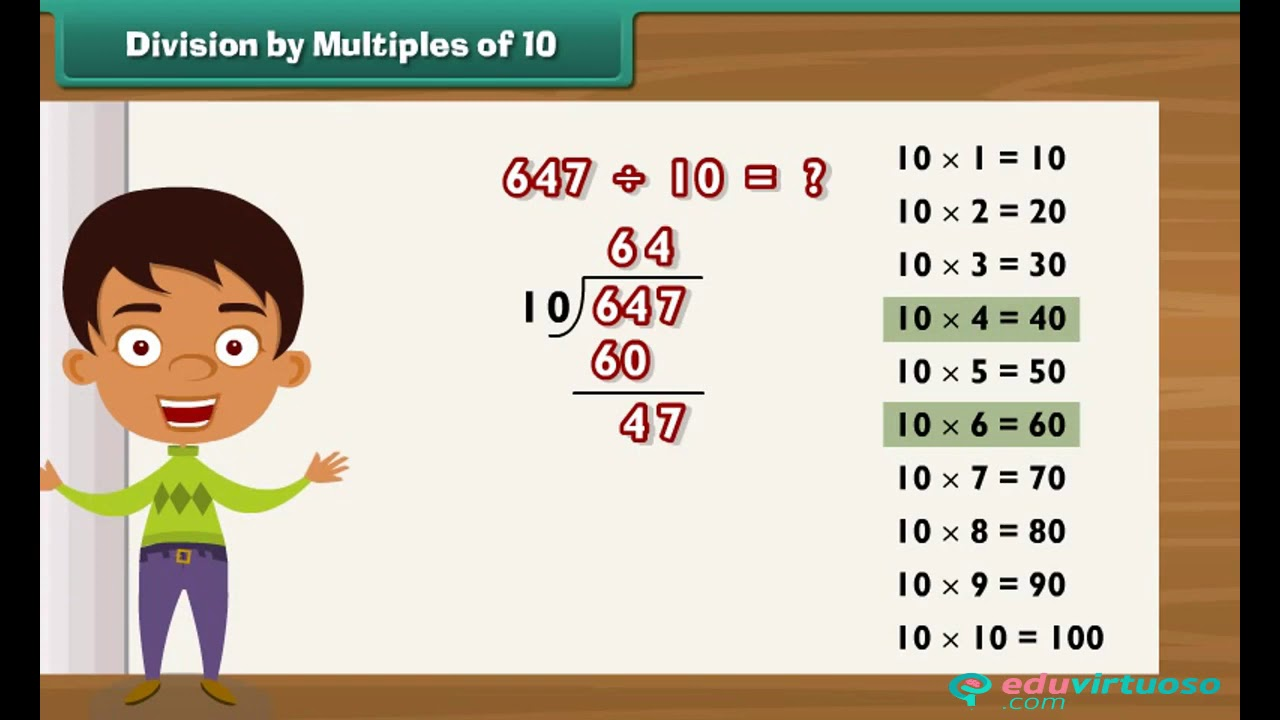 